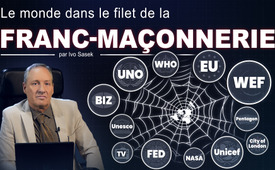 Le monde dans le filet de la franc-maçonnerie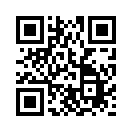 Seuls ceux qui reconnaissent à quel point notre beau monde est pris dans le filet des loges maçonniques peuvent comprendre pourquoi tout fonctionne comme on le voit fonctionner. Dans ce discours, le fondateur de Kla.TV, Ivo Sasek, explique en détail qui a tissé ce réseau maçonnique et quelles associations en font activement partie. La conclusion de cette découverte passionnante est claire : que tous les États sortent de ce réseau criminel, ou que ce réseau criminel sorte de nos États, à commencer par l'OMS.Avec ce discours, je résume ce que nous avons déjà démontré dans des milliers d'émissions avec des centaines de milliers de sources solides. Je vous en prie, transmettez au plus vite ces informations à vos députés, à tous vos représentants du peuple, à vos politiciens et à vos responsables, car chacun d'entre nous est confronté à une menace existentielle. Et ce qui est valable pour la plus petite entité de notre société doit naturellement l'être aussi pour le grand tout, l'État.
Aujourd'hui, nous allons nous exercer à la pensée fractale. Nos États sont en effet soumis aux mêmes lois que nos arbres et nos plantes. Si nous suivons des yeux les grosses branches principales d'un arbre, nous constaterons que l’intégralité de l'arbre se répète dans chacune d'entre elles. Ainsi, l’image de l’arbre entier est toujours nouvelle même dans ses subdivisions – et pourtant c’est la même image. L'arbre dans son ensemble est en quelque sorte notre pays, ou notre État dans son ensemble. Chaque grosse branche est notre département ou notre canton. En comparaison les branches de plus en plus fines sont nos communautés locales. Chaque fractale est un modèle réduit dans lequel l'ensemble se reflète réellement dans ses parties. Dans les ramifications extrêmes, nous pouvons donc voir notre voisinage et, tout au bout de la branche, les différentes cellules de vie ou familles. Et de telles réalités fractales s'étendent maintenant comme principe d'ordre à travers toute la création, et elles ne s'arrêtent pas à la forme matérielle, mais elles s'étendent comme une loi à tous les domaines immatériels de la vie. De ce point de vue, nous considérons également le fait que tout ce qui est valable pour le petit arbre fractal le plus extérieur doit et est toujours inévitablement valable pour l'arbre entier. Ainsi, tout ce qui nuit à la petite branche nuit également à la branche, et nuit également à l'arbre entier - et tout ce qui nuit à l'arbre entier nuit également à chaque branche et petite branche individuelle. Vous comprenez ? Et avec cette constatation, nous passons maintenant à un événement qui reflète cette loi dans une dimension purement quotidienne. Supposons qu'il nous arrive, là où nous vivons, exactement ce qui est arrivé à de nombreuses familles sans méfiance, du Soudan à l'Ouganda en passant par la République centrafricaine. Il y a là-bas un certain Joseph Kony, c'est son nom, qui promet de n'appliquer que ce qui est écrit dans la Bible ; donc un mouvement religieux. Son mouvement s'appelle l'Armée de résistance du Seigneur, ou LRA. Or, de nombreux membres de familles crédules ont rejoint ce mouvement, pensant qu'il s'agissait d'un mouvement de résistance chrétien qui les autorisait en quelque sorte à lutter contre des forces diaboliques. Mais très vite, ils ont malheureusement dû constater qu'il s'agissait simplement d'un groupe terroriste déguisé en groupe chrétien, et qui attaquait des villages et des villes entières. Qui oblige aussi les gens à le suivre. Donc, au lieu d'une communauté remplie d'esprit, ils ont trouvé un royaume terroriste avec ses propres règles strictes, qui attirent de sérieux problèmes à ceux qui ne les respectaient pas. Mais ce n'est pas tout. Ils ont même recruté des enfants-soldats et des petites filles sont contraintes à la prostitution. Ils attaquent des villages entiers, commettent des attentats contre des institutions gouvernementales, etc. La LRA s'est donc révélée être une organisation extrêmement brutale. Ils ont dix mille meurtres à leur actif. Et ils continuent de tuer. Et maintenant, comme je l'ai dit, appliquons de manière cohérente ces lois fractales : Que peut attendre l'arbre entier, c'est-à-dire l'État, de ses fractales les plus petites, si elles sont tombées dans un piège tel que celui tendu par les hommes avec ce Joseph. Oui, s'ils ont rejoint - sans le savoir et sans le vouloir - un groupe terroriste déguisé en groupe chrétien ? Qu'attend papa État ? Oui, tu as raison : du point de vue de l'État, le simple fait d'être membre d'un groupe terroriste suffirait à ce que vous soyez dénoncé, poursuivi, emprisonné et condamné à une lourde amende. Mais comment réagirait tout célibataire sincère, tout couple honnête ou toute famille saine s'il remarquait la moindre tendance à de telles dérives terroristes ? Encore une fois, aucun d'entre nous ne voudrait maintenir une telle relation ne serait-ce qu'une heure de plus. Et vous voyez, ce qui vaut pour la plus petite unité de notre société doit aussi valoir pour l'ensemble, vous comprenez ? Si un système étatique entier s'est trompé en s'associant à une organisation supranationale criminelle, il doit d'autant plus agir de la sorte. Bien sûr, même si ce système étatique a déjà conclu toutes sortes de contrats commerciaux avec cette association terroriste supranationale, et s'est peut-être engagé à effectuer des paiements réguliers de quelque nature que ce soit. Le citoyen individuel ne pourrait pas non plus rester dans un groupe terroriste à cause de tels engagements, vous comprenez ? Tout engagement pris le rendrait d'autant plus coupable s'il retardait pour cette raison sa séparation. Ce qui est très surprenant, c'est que nos systèmes étatiques, en tant qu'arbre entier, ne renoncent pas immédiatement de la même manière à toute association supranationale, chaque fois qu'il s'avère que celle-ci s'est alliée par erreur ou peut-être même consciemment à des organisations terroristes. C'est pourquoi nous examinons aujourd'hui de plus près 12 associations terroristes hautement criminelles dont nos États se sont rendu membres par toutes sortes d'alliances et de traités. Tu demandes si une telle chose existe, n’est-ce pas ? Commençons par l'adhésion à l'ONU, fondée en 1945. Qu'est-ce que l'ONU ?

[1. L’ONU (1945)]
L'ONU est une organisation supranationale qui, lors de sa création et de sa candidature à l'adhésion, s’était vantée de servir ou de vouloir servir uniquement le maintien de la paix mondiale, la sécurité internationale ainsi que la bonne coopération entre les pays, et bien sûr de servir les droits de l'homme, les pauvres, les faibles, même les enfants, de servir tout le monde, cela avait été hautement loué. Et pour entrer dans cette organisation, tous les Etats membres ont dû depuis lors renoncer volontairement à une bonne partie de leur liberté, de leurs droits souverains et de leur indépendance. La Suisse est également membre de l'ONU, sans aucune connaissance de ce que vous entendez aujourd'hui, et elle y a adhéré le 10 septembre 2002. Mais entre-temps, il s'est avéré que l'ONU ne faisait que simuler toutes ces bonnes intentions. Vous savez, outre d'innombrables témoins, un ancien fonctionnaire haut placé de l'ONU, Calin Georgescu, devenu lanceur d'alerte, a vraiment mis en lumière les secrets les plus sombres, les atrocités et la corruption extrême de l'ONU. Il révèle désormais dans les moindres détails comment les Nations unies sont contrôlées par des oligarques criminels qui ne se contentent pas de truquer les élections pour s'enrichir et asservir l'humanité, mais qui comme nous allons le voir maintenant, se livrent à des actes encore plus cruels. Et il n'y a rien d'étonnant à ce que l'ONU ait été fondée pendant la Seconde Guerre mondiale par deux francs-maçons de haut rang : le président américain Franklin D. Roosevelt de la "Loge Marion N° 70" et le Premier ministre britannique Winston Churchill qui appartenait à trois loges maçonniques se réclamant de Satan : la "United Studholme Loge N° 1591", la "Loge Rosemary N° 2851", mais aussi la "Loge Albion", de l'ancien ordre druidique. Vous voyez, et dès 1948 ces pères fondateurs maçonniques ont désigné très officiellement cette Société des Nations comme leur Loge mondiale. Mais l'ex-fonctionnaire de l'ONU qui témoigne a lui-même été pendant deux ans président international du club maçonnique de Rome. Donc, après plus de 18 ans de service à plein temps, il sait de quoi il parle et relate aujourd'hui devant les caméras comment l'ONU commet en permanence d'innombrables violations imprescriptibles et des crimes contre les droits de l'homme. Selon un vieux dicton « Si on marche avec, on est pris avec ». Pas vrai ?
Selon le lanceur d'alerte de l'ONU Calin Georgescu, les essais nucléaires qui ont détruit la plupart des archipels des Maldives et des îles Marshall entre 1946 et 1958 sont directement imputables à l'ONU. Cela signifie qu'au nom de la sécurité internationale, l'irradiation nucléaire a non seulement détruit toute la population de thons, mais aussi l'espérance de vie des habitants des îles Marshall. Imaginez que ceux-ci vivaient en moyenne 180-200 ans avant le bombardement - cela a été prouvé. Par la suite, l'espérance de vie de ces personnes, qui auparavant ne connaissaient même pas la maladie ou les médecins, a chuté à 35-45 ans en moyenne. Et vous comprenez, ces gens adorables, ne savaient même pas qu'il y avait eu une guerre mondiale. Alors, s'il vous plaît, dites-moi quelle est la différence avec le groupe terroriste de ce Joseph Kony, à part le fait que l'ONU a commis un terrorisme incomparablement plus grave. Mais ce n'est pas tout. Tout comme la bande terroriste de Joseph Kony, les employés de l'ONU violent réellement des femmes et des enfants à grande échelle, et ce de manière répétée. En 2017 déjà, il a été révélé qu'ils avaient violé environ 60 000 enfants rien qu'en Haïti. Mais c’est seulement ce qui est révélé, vous voyez ? L'ex-fonctionnaire de l'ONU et lanceur d'alerte Calin Georgescu témoigne avec force qu'il existe aussi à l'ONU un réseau mondial de trafic d'enfants, d'abus d'enfants et même de sacrifices d’enfants. Et ce n'est que grâce à de tels témoignages que la communauté internationale peut enfin comprendre pourquoi c'est justement l'ONU qui a créé, avec de nombreuses sous-organisations, le Fonds mondial pour l'enfance (UNICEF), qui est censé "s'occuper" de manière si touchante de tous les enfants du monde... Vous voyez ce que je veux dire ? 
L'ONU, en collaboration avec l'OMS, demande aux autorités scolaires du monde entier d'apprendre aux enfants en bas âge et aux jeunes enfants à se masturber. Ils recommandent à nos enfants d'utiliser des films pornographiques, ce qui était encore un délit il y a quelques temps, vous vous souvenez ? Ils recommandent différentes techniques sexuelles, comme l'apprentissage de la fellation, aux jeunes enfants, et d'avoir des relations homosexuelles, et tout ce genre de choses. L'ONU et l'OMS demandent donc aux éducateurs d'encourager les enfants à avoir des relations sexuelles le plus tôt possible et d'aider tous les enfants à trouver des partenaires sexuels. Il existe également des preuves que cela fait partie d'une opération mondiale de normalisation de la pédophilie. Rien d'étonnant à cela. Et maintenant, je répète : montrez-moi la différence avec la secte terroriste de Joseph Kony, ... sauf que l'ONU et l'OMS, dont nous parlerons plus tard, font des millions de fois pire, dans le monde entier. Vous voyez, le simple fait d'adhérer à l'ONU sans se douter de quelque chose ne devrait pas être considéré comme un crime par un État membre bien intentionné. Mais dès que de telles atrocités de l'ONU comme on vient de l'entendre, sont révélées au grand jour, aucun État membre ne doit avoir la moindre raison de ne pas se retirer immédiatement de cette association terroriste hautement criminelle ! C'est clair ?
Et surtout, aucun État ne doit se taire lorsque de telles choses se produisent, ou s'arroger le droit de rester dans cette organisation criminelle au nom d'un quelconque contrat ou même privilège. C'est exactement le contraire : tout État non coupable doit agir immédiatement, traîner les crimes révélés au grand jour les plus graves devant un tribunal équitable, pour éviter que l'arbre étatique tout entier ne tombe dans la complicité de crimes internationaux. Et si des États membres trompés et maintenant éclairés devaient avoir l'idée de maintenir cette organisation criminelle en vie, de la réformer en quelque sorte, au nom de son beau nom ou des innombrables contrats signés, il faudrait alors, en pensant en termes fractals, accorder le même droit à toutes les associations terroristes bien plus inoffensives, comme celle de Joseph Kony, par exemple, n’est-ce pas ? Elles aussi ont des noms et des contrats prometteurs. Il ne viendrait à l'idée de personne sous ce ciel de maintenir une organisation terroriste après avoir simplement changé la tête et quelques-uns des complices de cette bande d'assassins, vous comprenez ? Seuls des esprits dérangés, qui ont déjà incité des États entiers à devenir membres de réseaux terroristes dominant le monde, peuvent avoir des idées aussi perverses. Mais ceux-ci, pensés de manière fractale, devraient être punis d'autant plus sévèrement que l'arbre entier est plus lourd que sa branche fractale extrême, et même que sa plus petite représentation. Il convient de mentionner que c'est la même organisation secrète maçonnique qui a fondé l'ONU en 1945, puis l'État d'Israël trois ans plus tard et la Communauté européenne (CE) en 1957. Or, comme vous le savez, chaque franc-maçon du plus haut grade se réclame de Lucifer ; c’est son dieu. En d'autres termes, il s'agit d'adorateurs du diable, vous saisissez ? Des adorateurs du diable qui ont fondé non seulement les institutions que je viens de mentionner, mais aussi toutes ces institutions et bien d'autres encore. En effet, ils ont fondé la FED (Federal Reserve), l'OMS, l'OTAN, la NASA, le FEM, l'UE, l'œcuménisme, mais aussi l'ensemble du système éducatif avec toutes ses universités. Ils ont également créé l'ensemble du secteur de la presse et l'industrie de l'édition, mais aussi les plus grandes maisons d'édition de livres, l'ensemble de toute la machine télévisuelle et hollywoodienne avec son contrôle FSK et je ne sais quels autres organismes de contrôle. Il ne faut pas non plus oublier ces sociétés secrètes maçonniques, fondatrices de toutes les principales agences de presse du monde, qui alimentent jour après jour leurs médias mainstream, je dis bien leurs médias mainstream, avec leurs trucs. Et comme si cela ne suffisait pas, ils ont également fondé de nombreux services secrets, et même la recherche sociale comme l'École de Francfort et bien d'autres choses encore. Mais nous allons d'abord nous pencher sur d'autres machinations hautement criminelles issues de toutes les fondations maçonniques que nous venons de mentionner, et plus tard, nous nous pencherons encore sur les coûts que l'ONU maçonnique à elle seule nous fait supporter chaque année. Les peuples, enfermés et généralement déjà intégrés dans les autres constructions de sociétés secrètes que nous venons de mentionner, livrent sans cesse leurs impôts durement gagnés aux mêmes oligarques. C'est ce qu'il faut comprendre aujourd'hui.
Comme nous le verrons par la suite, dans le monde entier une seule et même société secrète luciférienne s'est infiltrée depuis des siècles dans tous les postes importants de notre société. Et leurs méthodes sont toujours les mêmes : mensonges, tromperies, et ce par principe. En règle générale, ils font exactement le contraire de ce qu'ils promettent. Et pour eux, les êtres humains ne sont rien de plus, rien de moins que du bétail ou des machines, ce sont simplement des marchandises qu'il faudrait réduire à 500 millions d'entre nous. C'est ce qu'ils disent ouvertement. Et cette secte luciférienne, qui s'est formée depuis des siècles dans des structures de sociétés secrètes, domine vraiment tous les peuples du monde. Certes, ils mettent constamment en avant des slogans qui parlent de démocratie, de tolérance, de fraternité, voire de liberté. Mais ils manipulent nos politiciens et toutes les structures devenues imaginables par des méthodes astucieuses. Les paroles et les actes ne concordent pas, mes chers amis. Et ce ne sont pas les peuples qui les contrôlent, mais eux qui contrôlent les peuples. C'est ce qui est le plus grave ! Et tout cela se fait à l’insu du grand public, au mépris de tout droit ou de toute constitution en vigueur. Et tout ce qu'ils font, ils le font soit sans aucun mandat politique, soit sans mandat des peuples, soit au moins par la méthode déjà mentionnée qui consiste à obtenir hypocritement l’adhésion d'États de bonne foi et sans méfiance. Tout ce qu'ils font et manipulent passe complètement à côté de la conception qu’a le peuple de la justice. J'ai dit le peuple ! Ils nous imposent sans cesse de nouvelles lois, sans tenir compte des principes démocratiques. Ils exercent une influence toujours plus grande sur nos écoles, sur nos enfants - et ce, de manière conséquente, en ignorant tous les parents, les enseignants et les représentants légaux.
Il s'agit donc d'une conspiration solide qui passe outre tous nos responsables et toute responsabilité. Dans d'innombrables émissions de Kla.TV, nous avons démontré que les institutions suivantes ont toutes été fondées par cette société secrète de la franc-maçonnerie de haut niveau, organisée de manière luciférienne. Et comme nous allons le voir, ces associations secrètes se comportent les unes comme les autres, de manière hautement criminelle, et c'est le cas de l'OMS. C'est à elle que nous allons nous intéresser maintenant.

[2. L'OMS]
L'Organisation mondiale de la santé est une organisation spéciale de l'ONU fondée en 1948, dont nous venons de prouver l'origine maçonnique. Et ces mêmes 193 États membres de l'ONU sont également les membres de l'OMS, qui doivent payer chaque année des cotisations fixées. Et ce secteur maçonnique engloutit lui aussi plusieurs milliards de dollars par an. Mais passons maintenant au côté criminel : l'actuel directeur général de l'OMS, Tedros Adhanom Ghebreyesus, a été pendant de nombreuses années un dirigeant d'une organisation terroriste communiste. Celle-ci porte le sigle TPLF, et elle est même officiellement répertoriée comme organisation terroriste dans la base de données mondiale des terroristes. Le TPLF est une organisation violente qui a provoqué ou participé à de nombreux enlèvements, prises d'otages et massacres. Ses membres ont vraiment commis les plus graves violations des droits de l'homme au cours de leurs presque 30 années de règne. Et maintenant, que l'OMS nous explique quelle est la différence par rapport à l'organisation terroriste de Joseph Kony en Afrique centrale !
Avant même l'expérience du Covid-19, explicitement soutenue par l'OMS, qui a fait des millions de victimes et des centaines de milliers de morts, c'est l'OMS qui a rendu stériles des millions de femmes au Kenya et dans d'autres pays en ajoutant des substances nocives pour la grossesse dans les vaccins antitétaniques. C'était l'OMS !
L'OMS a également tenté de dissimuler ses vaccins nocifs contre le paludisme en violant gravement les normes éthiques internationales lors de l'évaluation de l'étude. Et en collaboration avec l'organisation maçonnique GAVI, fondée au FEM, l'OMS tente en ce moment même d'inonder littéralement l'Afrique avec un vaccin contre le paludisme.
Le cheval de bataille de GAVI est d'ailleurs l'ID 2020, dont l'objectif est de doter chaque personne dans le monde d'une identité numérique propre - autrement dit, de la rendre transparente à 100 %. Pour moi, ce n'est rien d'autre qu'une sorte de voyeurisme politico-économique, vous comprenez ! Mais revenons maintenant aux crimes vaccinaux de l'OMS et de GAVI : car une fois de plus, des études à ce sujet ont pu démontrer que les personnes vaccinées par l'OMS présentent un risque dix fois plus élevé de méningite ou de malaria cérébrale et un risque de mortalité deux fois plus élevé. Que des juges et des procureurs compétents montrent aux peuples la différence avec les dizaines de milliers de personnes assassinées par la bande terroriste de Joseph et qu'ils nous expliquent pourquoi ils n'ont pas demandé des comptes à ceux qui ont causé des dommages et des assassinats X fois plus nombreux ! Mais l'OMS n'est pas seulement couverte par ses amis francs-maçons, c'est-à-dire par toutes les organisations maçonniques environnantes, l'OMS elle-même couvre à son tour ses amis de Big Pharma, c'est-à-dire les fabricants de vaccins. En effet, l'OMS a exempté les fabricants de vaccins du paiement de dommages et intérêts en cas de dommages causés par des vaccins défectueux. Vous voyez comment ça marche ? Comme toujours, une main maçonnique en lave une autre, vous voyez ? Et en ce moment même, cette OMS criminelle est en train de concocter un traité international sur les pandémies avec tous ses copains de la société secrète. Ils essaient de faire de leur chef terroriste de l'OMS, Ghebreyesus, le seul et unique souverain du monde par ce biais. C'est une voie intelligemment conçue vers la dictature de la santé. Vous devez le comprendre. Ces nouvelles lois, qui sont une fois de plus concoctées derrière des portes closes en ignorant totalement chaque peuple, doivent avoir force de loi pour le monde entier dans quelques mois. C'est ce qu'elles essaient de faire. Mais ils ne pourront le faire que si nous, les peuples trompés, ne nous opposons pas de toutes nos forces. Et la seule chose correcte que tous les éléments fractals de cet arbre mondial doivent faire maintenant, c'est exactement ce que chaque État du monde exigerait d'un allié terroriste de Joseph Kony : comme pour l'ONU, nous devons nous retirer immédiatement de cette organisation terroriste qu'est l'OMS ! C'est comme ça que ça marche ! Et en même temps, nous devons mettre les criminels qui la dirigent sous les verrous. Il ne suffit pas d'expulser l'OMS de tous nos pays, car même les plus petits terroristes sont traités avec beaucoup plus de sévérité. Nous devons exproprier totalement l'OMS et y mettre un terme. Tout le reste serait totalement inapproprié, je le dis. Nous ne l'accepterions jamais, ne serait-ce que pour un Joseph Kony et son organisation terroriste. Mais nous allons maintenant faire un pas de plus vers l'UE.

[3. L'UE (01.11.1993)]
Au fait, qui a fondé l'UE ?
C'était en 1993. Tout d'abord, tout le développement de l'UE était basé sur le plan Coudenhove-Kalergi, qui était un membre de la loge maçonnique Humanitas de Vienne. Et c'est avec sa proposition de créer une Paneurope que la presse maçonnique mainstream a attiré l'attention internationale dès 1922, alors que Kalergi n'avait que 28 ans. Et vous voyez, ils font la même chose aujourd'hui avec tous les Young Global Leaders formés en secret.
Puis, des francs-maçons de haut niveau comme les Français Robert Schuman et Jean Monnet sont entrés en scène. Et c'est de ce dernier que vient la fameuse méthode Monnet. Il s'agit de cette politique d'intégration progressive et délibérément insidieuse, qui a finalement conduit à la naissance de l'UE. Je n'ai pas le temps de parler ici des cofondateurs, Paul-Henri Spaak de Belgique, et Altiero Spinelli d'Italie.
Comme c'est typiquement le cas pour ces sociétés maçonniques, elles ont introduit en 2012 le Mécanisme européen de stabilité en abrégé MES, afin de maximiser leurs profits et leur pouvoir. Mais celui-ci s'est avéré être une mine d'or pour leurs banques, et non pour le peuple : les banques ont d'abord pu prêter de l'argent à la Grèce via le MES. Et lorsque la Grèce n'a plus pu payer, ce qui était prévisible, les autres États de l'UE ont dû intervenir via le MES, donc PAS les banques maçonniques ! Comprenez-vous cela ? Dans le cadre du sauvetage de la Grèce, les États de la zone euro et le FMI ont transféré 207 milliards d'euros, dont 170 milliards ont été versés, comme on pouvait s'y attendre, au secteur financier.
L'UE commet en outre des crimes très graves contre la population civile. Et au plus tard avec ses sanctions sévères, l'UE s'est déjà révélée être une association terroriste en Syrie en 2011, et une association qui déclenche des catastrophes humanitaires. Pourquoi ? Les biens médicaux n'étaient tout simplement plus disponibles en quantité suffisante pour la population innocente à cause de l'UE. De nombreuses installations d’électricité et d'eau ainsi que des hôpitaux ont dû fermer faute de composants et d'essence, l'approvisionnement en nourriture n'était plus suffisant, de nombreuses personnes ont perdu leur emploi parce que les marchandises/produits nécessaires n'étaient plus disponibles, même l'eau potable et l'électricité ont dû être rationnées. Tout cela à cause de l'UE. Vous comprenez ?
Et aujourd'hui, l'UE participe à nouveau à la guerre en Ukraine, en injectant pas moins de 50 milliards dans cette guerre depuis le début. Mais l'UE a également participé directement à la livraison d'armes. Peu après le lancement de l'offensive militaire russe en Ukraine, l'UE a pris la décision historique d'utiliser l'argent d'un fonds relativement nouveau, le Fonds européen pour la paix, FEP, pour soutenir l'Ukraine. Pour la première fois, ce fonds a été utilisé pour fournir des armes létales, c'est-à-dire des armes potentiellement mortelles, à un pays tiers. En a-t-elle le droit ? Non, elle n'en a pas le droit.
L'UE se révèle de plus en plus clairement être un instrument maçonnique de démantèlement de la démocratie et de la souveraineté dans ses pays membres. C'est ainsi. Environ 80% des lois de ses pays membres sont désormais dictées par l'UE, c'est-à-dire par sa commission non élue par le peuple. Les pays membres qui s'en écartent sont soumis à de lourdes sanctions. Je dis qu'on ne peut pas faire plus sectaire. Comprenons-le enfin.

[4. FEM (24.01.1971)]
Nous allons maintenant faire un pas de plus vers le FEM, qui a été créé le 24 janvier 1971.
Le Forum Economique Mondial, ou FEM, est une plate-forme de dirigeants d'entreprises et de stratèges mondiaux, fondée par l'élite financière franc-maçonne de haut niveau, comme les Rothschild ou la dynastie Rockefeller. La société secrète du FEM souhaite mettre en place une société technocratique. Mais elle travaille aussi avec acharnement à un objectif, qui s'appelle Great Reset, et ce avec toute l'humanité. Et maintenant, tout le monde connaît le livre Great Reset de Klaus Schwab. Mais presque personne ne sait qu'un frère de loge satanique notoire et franc-maçon de haut rang a publié en même temps un ouvrage presque identique. Une simple coïncidence, bien sûr. Non, l'Italien Giuliano Di Bernardo est un franc-tireur invétéré. Et en tant que Grand Maître de plusieurs associations maçonniques, comme le Grand Orient d'Italie et la Grande Loge Régulière d'Italie, il a notamment créé l'Académie des Illuminati et le soi-disant Ordre de la Dignité. En accord avec ses objectifs, le FEM annonce maintenant ouvertement le transhumanisme luciférien et nous assure à tous : Vous ne posséderez rien, vous devrez vous en contenter et en être satisfaits. De telles déclarations viennent de là. Le FEM a également dévoilé ouvertement ses objectifs pour 2030 - je les répète ici en quelques mots : la création d'un gouvernement mondial unique - très démocratique - une monnaie mondiale contrôlée sans argent liquide - la fin de toutes les souverainetés nationales, encore une fois très démocratique, non ? - la fin des élections régulières, car elles devraient être remplacées par l'intelligence artificielle, super, non ? - la fin de toute propriété privée - l'abolition des transports privés - un système mondial de crédit social - comme en Chine - le contrôle de la croissance démographique, c'est-à-dire la dépopulation - l'identité numérique de chaque être humain, j'en ai déjà parlé, ID 2020 - la souveraineté absolue du mainstream par la censure des médias indépendants, tout cela ouvertement documenté - la création d'un nouvel être humain par la fusion de l'homme et de l'IA, c'est-à-dire l'intelligence artificielle et le transhumanisme. Les autres objectifs du FEM sont la mise en place d'une technocratie - le Green Deal pour imposer une économie planifiée centralisée, nous aimons tous ce mot, qui équivaut au socialisme pour la gestion étatique de tous les domaines ; le prétexte est bien sûr la folie climatique qu'ils ont eux-mêmes attisée. Regardez à nouveau les émissions très instructives et bien documentées qui apparaissent à l'écran. Vous trouverez également les liens à ce sujet sous l'émission.
Il est donc prouvé que le Forum économique mondial (FEM), tout comme le Club de Rome, la Commission trilatérale ou le Bilderberg, etc. est un véritable bastion de la franc-maçonnerie par excellence. Et c'est pourquoi le FEM est protégé par une immunité et des privilèges à Genève, en Suisse, c'est clair. Selon leur accord avec le gouvernement suisse, leurs archives semblent inviolables, ce qui leur permet bien sûr de planifier et d'organiser sans transparence le mouvement des fonds au sein de leur réseau.
Selon l'expert financier Ernst Wolff, le FEM profite aussi particulièrement du droit moderne des fondations. Selon lui, ce système a été créé avant tout pour faciliter l'évasion fiscale des personnes fortunées. De plus, il est possible d'exercer une influence directe sur la politique, l'économie et la société. Et ce, en contournant les structures parlementaires - là encore, c'est très démocratique, vous entendez ?
Le flux d'argent va toujours dans les mêmes poches !
Cela veut dire, chers amis, qu’il est urgent que nous comprenions qu'il existe des dizaines d'institutions maçonniques au total, qui ponctionnent vraiment la population mondiale de tous les côtés, avec une préférence pour l'argent de nos impôts, par le biais de taxes directes mais aussi de plus en plus indirectes, comme actuellement par exemple dans le commerce de l'énergie.
Celui-ci s'étend de plus en plus sous nos yeux, passant par exemple du commerce du mazout et des carburants au commerce des émissions - c'est-à-dire les taxes environnementales, les impôts sur le CO₂, les pénalités climatiques, etc. Mais avant de nous pencher sur les méthodes d'arnaque à grande échelle, totalement invisibles à l'œil nu, je vais résumer les coûts des constructions maçonniques supranationales mentionnées jusqu'à présent, juste ce que nous avons déjà entendu :

[Coûts de ONU]
Les coûts de l'ONU par exemple. Les coûts de fonctionnement interne de l'ONU s'élèvent à environ 3,47 milliards de dollars en 2024. Pour les 193 États membres, cela représente une moyenne de 18 millions par an. Or, l'Allemagne paie chaque année dix fois la moyenne, soit 200 millions ! Seulement le fonctionnement interne. La Suisse paie 40 millions par an rien que pour le budget de l'ONU ! Mais c'est maintenant que les chiffres et les coûts réels apparaissent.
Pour financer l'Agenda 2030 de l'ONU, ils ont l'intention, selon leurs propres dires, de nous soutirer 5 à 7 billions de dollars supplémentaires par an. C'est en moyenne un 6 suivi de 12 zéros, vous comprenez ? Et l'article 17 de la Charte des Nations unies stipule que les dépenses de l'organisation sont à la charge des États membres, c'est-à-dire de nous, les contribuables. Calculons ce que cela nous coûte chaque année :
7 billions divisé par 193 donne « selon Adam Riese » 36 milliards de dollars en moyenne. Comme nous venons de le voir avec la répartition inégale des coûts internes des ménages, certains contribuables, comme les Allemands, devraient être un peu plus « privilégiés » ... Mais même avec une consommation annuelle moyenne de "seulement" 36 milliards, l'Agenda 2030 prélèverait 430 dollars par an et par personne sur le contribuable allemand ! Pour une famille avec trois enfants, cela représenterait 2 150 dollars par an ... Donc chaque année, rien que pour ces deux postes financiers de l'ONU, de très bonnes vacances seraient tout simplement supprimées... Vous comprenez cela ?

[Coûts de l'UE]
Nous en venons maintenant aux coûts de l'UE. Les dépenses de l'UE pour la période 2021-2027 s'élèvent au total à, écoutez bien : 1 824,3 milliards d'euros. La traduction de documents dans les 24 langues officielles de l'UE coûte donc à elle seule 100 millions d'euros par an. Si ces « philanthropes », comme ils aiment à se présenter, distribuaient ces presque 2 billions d'euros, ainsi que les 6 billions annuels pour l'Agenda 2030, directement aux bouches affamées du monde, vous savez que nous n'aurions plus de famine pendant des décennies, le croyez-vous ? Sur toute la planète. Vous comprenez ?
Mais même nos contribuables suisses, qui ne sont même pas encore membres de l'UE, se voient prélever par ces suceurs de sang une contribution à la cohésion de 2 milliards au total. 
Et celle-ci nous ponctionne déjà 229 CHF par an et par personne, et même par nourrisson ! Pour ma famille nombreuse avec petits-enfants, cela représente 6 870 CHF par an...

[Coûts du FEM]

Venons-en maintenant aux coûts du FEM. Environ 2 500 personnes ont participé au FEM 2024. Ces dernières années, l'armée suisse a mis à disposition 20 à 30 millions de francs suisses par an pour cet événement. Mais à cela s'ajoutent 9 millions de francs supplémentaires pour couvrir les services de police et autres frais de sécurité. Pour cette secte, vous comprenez ? Maintenant, passons directement à autre chose.

[Coûts de l’UNESCO]

L'UNESCO est principalement financée par les contributions obligatoires de ses Etats membres. Pour les années 2022 et 2023, l'UNESCO disposait de 1,5 milliard de dollars américains. Vous voyez ces chiffres ? Toujours dans les mêmes poches.

Et maintenant, comme promis, nous en venons aux quatre plus grandes structures de pouvoir de cette société secrète maçonnique, qui sont en même temps les plus invisibles pour nous tous, et ce, avec les tributs gigantesques qu'elles exigent de nous en permanence :

[5. La City of London (43 apr. J.-C.)]
[Centre financier de la pieuvre]

Nous parlons maintenant de la City of London. Vous connaissez ? La City of London a été fondée, tenez-vous bien, par les Romains en 43 après J.-C. et s'appelait alors Londinium. Je ne me suis pas trompé. 43 ans après Jésus-Christ. Alors, il ne faut jamais oublier que quelques années plus tard, Rome est tombée. Il s'agissait déjà d'un mouvement clandestin. C’est en 1140 après J.-C. que le précurseur de la City of London Corporation a été créé, qui gère encore aujourd'hui la City of London. Et cette City est un État à part entière, comme le Vatican par exemple, et ne doit donc pas être confondue avec l'Angleterre ou la Grande-Bretagne que nous connaissons. Le wiki maçonnique - le lexique - révèle cette compagnie à la première ligne avec ces mots. Je cite : « Vénérable compagnie des francs-maçons ». Bien compris ? Pas étonnant, puisque la City of London est contrôlée par les Rothschild. Et là encore, on en revient à l'aspect criminel. En effet, depuis 1815, les Rothschild et leur cartel bancaire ont pratiquement toujours financé les deux camps de chaque guerre. Donc, rien que cela a coûté la vie à plus de 85 millions de personnes pendant la Première et la Seconde Guerre mondiale. D'autres victimes sont à déplorer dans les guerres financées par Rothschild : guerres ottomanes, 9 millions de morts ; Révolution russe : 14 millions de morts ; Seconde Guerre mondiale : plus de 70 millions de morts, auxquels s'ajoutent 7 millions de viols ; Guerre du Golfe : 100 000 morts ; Vietnam : 3 millions de morts, 7 millions de blessés... Je pourrais en citer d'autres.

Mais parlons maintenant de la City of London elle-même, contrôlée par les Rothschild : Je dis qu'elle est leur premier centre financier mondial. Et plus de 500 banques font des affaires dans le Square Mile, la City of London. Cela veut dire que la City of London est un aimant pour l'argent de l'évasion fiscale du monde entier. A la City of London, des milliers de comptables et d'avocats sont exclusivement occupés à ouvrir de nouvelles brèches aux super-riches. En d'autres termes, les multinationales, à l'aide des spécialistes londoniens, mettent leurs bénéfices à l'abri dans ce qu'on appelle des paradis fiscaux. Et cela coûte chaque année aux pays pauvres, je dirais - et c'est un euphémisme - 170 milliards de dollars. Ce chiffre n'est probablement pas exact, il doit être revu à la hausse.

[6. FED (23.12.1913)]
Nous arrivons maintenant à la Réserve fédérale, la FED.

Et maintenant, en ce qui concerne les pertes financières, c'est encore plus frappant :
La Réserve fédérale, fondée en 1913, était déjà la troisième banque centrale des francs-maçons Rothschild en Amérique. Pour obtenir le soutien de l'opinion publique, ils ont alors affirmé de manière mensongère que seule une banque centrale pourrait résoudre les problèmes d'inflation et de déflation. En principe, il n'y a rien de mal dans cette phrase, elle est juste entre de mauvaises mains. Mais les francs-maçons, c'est bien connu, racontent toujours en public l'exact contraire de ce qu'ils ont réellement l'intention de faire. Il faut le comprendre. Car l'idée derrière les banques centrales de Rothschild était justement, dès le début, de pouvoir manipuler le flux monétaire de telle sorte que ces banques puissent elles-mêmes générer de l'inflation et de la déflation à volonté. Vous comprenez ? Avec leur système de réserves fédérales, ils se sont également arrogé le droit attesté de créer de l'argent à partir de rien, pour le prêter ensuite à des intérêts et des intérêts composés coûteux… vous connaissez l'histoire. Lors de la promulgation de la loi sur la Réserve fédérale le 23 décembre, le membre du Congrès Charles Lindbergh a déclaré, je cite : « Un pouvoir monétaire invisible est ici légalisé, le plus grand crime de tous les temps est exercé par ces législateurs bancaires et monétaires. » Fin de citation.
Il avait raison, car la FED est immédiatement devenue la mère de toutes les inflations. Entre de mauvaises mains, comme je l'ai dit. Elle avait déjà provoqué la Grande Dépression dans les années 1930, c'est-à-dire la pire crise économique du XXe siècle. En raison de cet effondrement délibéré, des millions de personnes se sont retrouvées sans emploi et ont perdu leur fortune. Ce n'est que le sommet de l'iceberg.

On avance, on passe à la BRI et à ses crimes.
La Banque des règlements internationaux, ou BRI, a été fondée en 1930 à Bâle, en Suisse. Et pourquoi cela ? Pour s'assurer que l'Allemagne paierait ses réparations aux superpuissances de la Première Guerre mondiale. Mais écoutez bien : cette même BRI avait auparavant contribué à financer les préparatifs de guerre du Troisième Reich par des crédits et avait soutenu les raids nazis en amont. Vous comprenez ? En recevant par exemple l’or qu’ils avaient volé et en le transformant en devises. Et comme nous l'avons déjà mentionné, les banques Rothschild ont toujours financé les deux camps de la guerre, - et nous voyons ici comment elles le font après la guerre. Aujourd'hui, il n'y a plus que deux ou trois pays dans le monde dont la banque centrale est restée indépendante de la propriété ou du moins du fort contrôle des Rothschild. La BRI a donc contribué, dans le dos du public, à l'organisation de la Seconde Guerre mondiale, au cours de laquelle plus de 70 millions de personnes ont d'ailleurs perdu la vie, et elle n'a pas manqué une occasion de s'enrichir elle-même.
Plus tard, la BRI a joué un rôle décisif dans la création de la Banque centrale européenne, la BCE, et a contribué à poser les jalons de la crise de 2007/2008 et de la crise de l'euro qui a suivi, en faisant en sorte que les conséquences de ces deux crises ne soient pas répercutées sur leurs responsables, à savoir les grandes banques et les fonds spéculatifs, mais sur la population active. Sur toi et moi.
Et ainsi, nous pourrions encore citer beaucoup d'autres institutions maçonniques avec leurs crimes, car nous n'avons pas encore dit un mot, par exemple, des trois plus grandes agences de presse, l'AP, Reuters et l'AFP avec leur système mainstream interconnecté au niveau mondial. Nous n'avons pas non plus parlé de tout le système de téléphonie mobile avec ses technologies Wifi, Smart et de surveillance, ni du bastion maçonnique de Washington DC ; pas un mot non plus sur le WWF, Amnesty International (il y aurait aussi beaucoup à dire), et encore moins sur le Vatican, qui est soutenu par toute l’infrastructure maçonnique mentionnée ici et qui, en tant que chef non négligeable de toute l'histoire, influence toute la construction mondiale du point de vue religieux. Il a pour mission de faire entrer le tout dans le culte de Lucifer. Retenez bien cette phrase !
Il y aurait également beaucoup à dire sur l'UNESCO maçonnique, car elle sacrifie dans notre dos d'immenses surfaces, par exemple des réserves naturelles, pour des mines d'uranium. L'UNESCO a par exemple approuvé une modification des frontières d'une réserve naturelle en Tanzanie, de sorte que l'uranium peut désormais être extrait dans la réserve pour approvisionner les centrales nucléaires, etc.
Ou encore le Pentagone. Le Pentagone, il faut l'appeler une loge maçonnique militaire. En arrière fond, vous voyez le bilan de quelques guerres du Pentagone. Toutes des œuvres maçonniques. Cette autorité, la plus puissante du monde, a en effet tué lors de bombardements près de 14 millions de personnes depuis 1945. Et maintenant, ça continue. Même Hollywood, une autre fondation maçonnique, travaille pour le compte du Pentagone. Des documents nous révèlent comment Hollywood encourage les guerres pour le compte du Pentagone, mais aussi de la CIA, de la NSA, etc. Les services secrets militaires américains ont directement influencé pas moins de 1 800 films et émissions de télévision.Les scénarios, tout. L'institution du Pentagone coûte vraiment cher au monde, et en particulier aux Etats-Unis. Car juste un jour (voici un exemple en gras) un jour avant le 11 septembre, avant la catastrophe des tours, le secrétaire américain à la Défense de l'époque, Donald Rumsfeld, a déclaré lors d'une conférence de presse que 2,3 billions de dollars américains avaient disparu sans laisser de trace au Pentagone - écoutez bien -. Donc 2 300 × 1 milliard de perdu, ou en d'autres termes encore une fois : 2 300 × 1 000 millions. Nous ne pouvons pas saisir ces chiffres. Un jour plus tard seulement, les tours jumelles, y compris le WTC 7, ont été englouties dans la poussière nucléaire - et avec elles toutes les preuves, ou du moins d'innombrables preuves.

[Résumé simplifié]
Bien que cela prenne un peu plus de temps, j'aimerais résumer l'ensemble en mots plus simples.
Tout ce que cette secte de sociétés secrètes a construit pendant des siècles détermine aujourd'hui notre politique, notre science, notre religion, notre système de santé, notre système d'éducation, et même tout notre système de sécurité, et ce jusqu'à la justice, jusqu'à l’armée, etc. Et tout ce que fait cette secte luciférienne, comme j'aime l'appeler, complètement à l’insu du peuple. Mais ça va également à l'encontre de tout droit en vigueur, de toute constitution en vigueur. Elle ignore tout mandat politique donné, elle ignore toute compréhension de la justice par le peuple, j'ai dit « le peuple ». « Le peuple » cherche la justice pour lui-même, il ne la cherche, pas pour des oligarques, à l'encontre de tous les principes démocratiques. En Suisse, cela a été particulièrement clair avec le refus... c'est-à-dire lorsque le Conseil fédéral a tout simplement refusé de mettre en œuvre l'expulsion du flot d'étrangers, etc., alors qu'il avait été habilité à mettre en œuvre les initiatives populaires, ce Conseil fédéral. Il ne met pas en œuvre les décisions populaires, vous comprenez, et au lieu de destituer l'ensemble du Conseil fédéral, de le révoquer immédiatement ou, mieux encore, de le traduire en justice pour haute trahison, mais au moins de le révoquer sur-le-champ, nous, les Suisses, nous nous sommes laissés entraîner à lancer une initiative dite de mise en œuvre, nous en sommes encore là. Récolter à nouveau 100 000 signatures signifie donc dire une fois de plus au Conseil fédéral, qui y est légalement tenu, que les décisions fermes du peuple, les décisions démocratiques, doivent maintenant être réellement mises en œuvre. Vous voyez comment ça se passe, rien n'a changé depuis. J'en ai suffisamment expliqué la raison. Comme vous le voyez, ils passent outre à tout principe démocratique, mais aussi à tous les parents, même aux enseignants et aux chargés de cours ou aux délégués quels qu’ils soient. Ces têtes maçonniques passent outre et manipulent tous les responsables, contournent toute responsabilité. Et c'est pourquoi de nouvelles décisions populaires sont d’urgence nécessaires et inévitables. Je dis : Finissons-en avec l'immunité, finissons-en avec l'invisibilité de ces éléments dirigeants qui corrompent le peuple. Avant que ces vicieux de la domination mondiale ne déclarent définitivement le citoyen transparent, je dis que les peuples doivent déclarer une visibilité obligatoire de toutes ces structures sectaires. Il faut rendre visible qui appartient exactement à quel club, à quel parti, à quelle religion ou à quelle secte. Je dis que le peuple doit déclarer une interdiction totale des sociétés secrètes. Il faut qu'on voie clairement avec qui de nos responsables légaux les personnes influentes de ces lobbyistes lucifériens entretiennent des contacts, vous comprenez.
Ces personnes doivent rendre transparents tous les flux financiers. Où vont par exemple toutes nos taxes sur l'alcool, le tabac, le climat, etc. Est-ce qu'elles atterrissent vraiment dans nos caisses de maladie, en premier, oui ? Les lanceurs d'alerte de l'ONU ont clairement déclaré que des milliards sont constamment utilisés pour renforcer le pouvoir de cette secte et jamais pour lutter contre la pauvreté, la faim ou quoi que ce soit d'autre, les choses qui ont été mentionnées précédemment. Tous les peuples doivent donc savoir combien de milliards de leurs impôts vont dans la construction maçonnique de haut niveau, par exemple l'ONU et ses bâtiments. Les peuples doivent déclarer une année de rémission en raison du pillage des oligarques. Des référendums qui déterminent que toutes les dettes des États, qu’ils ont contractées par ignorance, qu'ils ont envers les 1% les plus riches de ces oligarques, soient tout simplement effacées. Voilà, fini, vous comprenez ? Il faut travailler à de telles décisions populaires dans le monde entier. C'est pourquoi nous devons informer l'humanité de ce qui se passe ici pour des milliers de milliards de vols permanents, j'ai dit des milliers de milliards, pas des milliards. Et avant qu'ils ne puissent nous dépouiller de tous nos biens lors du Great Reset, il faut que les peuples récupèrent toutes les terres de ces grands profiteurs de la crise. Exemple : Bill Gates est devenu le plus grand propriétaire terrien privé des Etats-Unis avec plus de 108 000 hectares de terre. D'autres sources parlent même de bien plus depuis le Covid. Mais la couronne britannique en possède beaucoup plus, à savoir environ 2,5 milliards d'hectares, cette maison royale maçonnique qui a toujours usurpé tous les pays. Ce sont les têtes, vous comprenez. Mais il faut aussi, par des décisions des peuples, déclarer un arrêt total de toute géoingénierie. Il faut rendre public l'ensemble des épandages qui ont eu lieu, avec par exemple des données précises sur les millions de tonnes et des indications sur le contenu exact de ce qui a été pulvérisé sur nous. Sur les peuples ignorants. Les peuples doivent destituer toutes les ONG et organisations supranationales qui ont acheté nos gouvernements et ainsi trompé le peuple. Il faut une sortie totalement cohérente de toutes ces structures et organisations secrètes lucifériennes. Tout le baratin sur le sauvetage du climat mondial provient du même milieu luciférien, orchestré par les mêmes sociétés secrètes, qui se réunissent chaque année à Davos, en Suisse, avec leurs marionnettes et leurs pions. La Suisse ne doit plus jamais financer cette secte, ni même l'admettre sur son territoire.

Je continue à résumer, avec des mots plus simples encore une fois. Je vous prie, je vous en conjure, portez ces témoignages aussi vite que possible à tous vos députés, à tous les politiciens et partis que vous pouvez trouver, à toutes les personnes encore ignorantes que vous pouvez trouver, car le temps presse. Avec des centaines de milliers de sources fiables à l'appui, nous avons pu démontrer avec Kla.TV que tous ces oligarques qui proclament aujourd'hui ouvertement leur nouvel ordre mondial, c'est-à-dire leur gouvernement mondial, sont également issus de la tradition ancestrale d'une conspiration mondiale secrète et en font partie. Je le répète : Une secte luciférienne s'est infiltrée au fil des siècles dans presque tous les postes importants de notre société. Leurs méthodes sont par principe le mensonge et la tromperie. Ils font presque toujours exactement le contraire de ce qu'ils nous promettent. Pour eux, les êtres humains n'ont pas plus de valeur que le bétail ou les machines. Ils ne sont que des marchandises utiles à leurs yeux et leur objectif est de réduire cette marchandise utile à environ 500 millions dans le monde. Et à la tête de cette conspiration mondiale se trouvent quelques milliers d'oligarques, c'est-à-dire de multimilliardaires, voire de billionnaires, qui, secrètement reliés entre eux, dominent chaque domaine des institutions humaines. En d'autres termes, ils sont directement impliqués dans les abus d'enfants, le trafic d'enfants, mais aussi le trafic de femmes, et sont responsables de la disparition d'environ huit millions d'enfants par an dans le monde. C'est ce qu'a révélé un spécialiste de l'ONU. C'est de ces oligarques pédocriminels et richissimes que viennent simultanément les slogans tant cités, comme démocratie, liberté, égalité, fraternité. Mais en réalité, ils manipulent toute la politique mondiale et tentent ces jours-ci de contraindre l'ensemble de la population mondiale à leur propre domination mondiale. Finie la démocratie, ils ne font qu'en parler, ils font le contraire. Le traité de pandémie de l'OMS qu'ils ont élaboré n'est que la possibilité qu'ils ont prévue de gouverner le monde via une dictature de la santé. De la même manière, ils cherchent à diriger leur domination mondiale par le biais de leur dictature militaire ou de l’éducation, de leur dictature de l’environnement, de leur dictature de l’œcuménisme dans le domaine religieux ; de leur dictature scientifique, de leur dictature pharmaceutique, de leur dictature des services secrets ; ils essaient de nous dominer davantage par le biais de leur dictature des médias et bien d'autres choses encore. Et ils font tout cela sans avoir jamais été élus par aucun peuple. Sans siéger directement dans nos parlements ou dans nos cabinets gouvernementaux.
Non, ils manipulent tout cela de l'extérieur depuis des siècles par le moyen des ONG - c'est-à-dire des organisations non gouvernementales, qu'ils ont créées dans ce but. Et il est complètement faux de penser que ces ONG ont été créées par des personnes bien intentionnées et qu'elles ont ensuite été reprises par les oligarques. Peut-être que cela a existé auparavant. Mais en général, c'est le contraire. Les oligarques entre eux, organisés en structures de sociétés secrètes, ont créé ces ONG spécialement pour exercer à travers elles une influence directe et pourtant cachée sur la politique et sur chacun de nos systèmes étatiques. C'est ce qu'ils ont toujours fait, en se faisant passer pour des bienfaiteurs, des philanthropes, des défenseurs de l'environnement, des défenseurs des droits des femmes, des défenseurs des enfants, et même pour des organisations d'intérêt général. Mais en réalité, il a toujours été prouvé qu'ils faisaient exactement le contraire de ce que leurs objectifs de bienfaisance prétendaient. Et maintenant, je nomme encore une fois les plus importantes de ces ONG par leur nom et je répète encore une fois avec force que toutes ces institutions sont un réseau d'une secte se réclamant de Lucifer, c'est-à-dire de Satan. Le monde est tombé à son insu dans ce réseau de satanistes de haut niveau - et il perd encore de nos jours ce qui lui reste de biens durement acquis, parce que la population mondiale n'a toujours pas réalisé et compris que toutes ces institutions, que je vais à nouveau appeler par leur nom, n'ont jamais été là pour leur bien, mais pour leur plus grand mal. Car tous ces clubs, dans leurs aspirations juridiques, politiques, économiques ou scientifiques, mais aussi militaires, sont toujours enracinés dans l'esprit antique de la tyrannie romaine. Et ce mouvement souterrain aspire depuis des millénaires à la gouvernance mondiale. C'est la réalité. Et par leurs racines médicales ou spirituelles-idéologiques, elles remontent même à l'époque de la Grèce antique. Et ce qui est le plus grave, c'est qu'elles remontent à l'ancien culte occulte et barbare de Moloch, avec toutes ses adorations du diable, ses perversités et ses sacrifices d'enfants qui n'ont jamais cessé depuis l'époque de la Babylonie ancienne, voire de l'Égypte ancienne, vous comprenez. Et ce sont justement les dirigeants mondiaux suprêmes, totalement inconnus des peuples spoliés, qui sont derrière toutes les créations citées. Je le rappelle : la CE en 1957, l'ONU en 1945, puis l'OTAN, l'UE, l'œcuménisme, le Conseil mondial des Églises, la FED, la BRI, et même la création de l'État d'Israël en 1948, etc. Ils sont en effet aussi les pères fondateurs d'Hollywood, nous l'avons vu, de toute l'industrie cinématographique, de toute la presse et de l'édition, mais aussi de nos universités, les pères fondateurs. Ils sont les pères fondateurs de tous les médias principaux avec leurs instances de recours comme l'UBI, la FSK avec leur soi-disant protection des mineurs. Et ce sont les mêmes francs-maçons de haut niveau, dont les plus hauts grades professent ouvertement le culte de Lucifer, c'est-à-dire le culte de Satan, qui ont également fondé la recherche sociale, comme l'École de Francfort, etc., ont apporté le Talmud babylonien, la Kabbale, etc. Et ce sont les mêmes fondateurs de sectes qui sont à l'origine de la NASA, du Pentagone, de toutes les sciences renommées. Ils sont les pères fondateurs de Big Pharma, du système d'assurance, du système de santé tel que nous le connaissons. Ils ne sont pas seulement les fondateurs du Club de Rome de 1968, mais aussi de l'UNESCO en 1945, ils sont aussi les fondateurs de chaque commission de la concurrence, pour ainsi dire. Et ces derniers ont justement pour seule mission de protéger les alliances maçonniques de leurs rivaux industriels indépendants. Vous voyez comment la classe moyenne est maintenant détruite, c'est comme ça que ça marche. Et de même que l’autocontrôle responsable de l’industrie du cinéma (FSK) ne sert pas en premier lieu à la protection des mineurs, comme ils le prétendent, mais à la protection des rivaux, de même les instances de plainte des médias et les commissions de la concurrence servent à éliminer tous les rivaux de ce réseau maçonnique. Mais entre eux, ils sont partout reliés par des communautés d'intérêts. Ces autorités de surveillance font le même travail que les services secrets, qui ont été créés dans la plupart des cas par cette secte secrète. Ils ne sont là que pour protéger les intérêts de cette société secrète, rien d'autre. Il est donc prouvé que l'OTAN n'est rien d'autre que, je dirais, l'armée privée de la famille d'oligarques Rothschild. D'ailleurs, presque tout ce qui vient d'être mentionné est à mettre au compte de cette dynastie Rothschild.
Et justement, il est important de ne jamais confondre avec le judaïsme les Rothschild et l'ensemble du sionisme qui se cache derrière toutes ces institutions. C'est vraiment important pour moi. La population juive a toujours souffert depuis des siècles du mélange de ces familles qui se déguisent en juifs. Cela a conduit à des diffamations répétées de la population juive. Mais en réalité, il n’y a que quelques juifs de sang dans cette secte, qui se sert et s'est déjà servie de multiples mensonges historiques et de propagande. Mais les Rothschild sont aussi apparentés aux familles royales d'Europe qui prétendent avoir des origines juives messianiques. Ces familles sont connues sous le nom d'Illuminati. Parmi eux, les plus connus sont la famille Collins, les Freeman, Astor, Bundi, Morgan, Rockefeller, Oppenheimer, Sassoon, Schiff, Taft, Van Duyn, etc. Ce n'est que la partie émergée de l'iceberg. Et ils utilisent la religion comme moyen de dissimulation pour s'assurer et construire leur propre État au Moyen-Orient en tant que peuple élu de Dieu. Comme nous l'avons dit, les vrais juifs ont toujours été attaqués dans le passé, y compris pour les atrocités commises par ces familles. Cela en particulier parce que la famille Rothschild a toujours financé des guerres des deux côtés. Et pour ceux qui se demandent comment ils ont pu acquérir une telle influence dans le monde entier, il faut comprendre ceci : cela n'a été possible que parce que ces familles puissantes ont pu mettre en place ce népotisme familial de plus en plus puissant grâce à l'inceste et au mariage au sein de la famille elle-même et aux mariages avec les cousins du premier et du deuxième degré, etc. Et tout cela avec la mise en place de divers clubs secrets, loges, services secrets et même de l'armée. Et c'est ainsi que depuis des siècles, la franc-maçonnerie, la mafia et Mammon forment vraiment un pacte de malheur contre l'humanité. C'est pourquoi il n'existe pratiquement plus aucun pays sans banque centrale contrôlée par Rothschild. Car dans le domaine de la monnaie, ils sont parvenus dès le début à ce pouvoir par la plus grande ruse possible. La création de la FED (Federal Reserve System), une institution monétaire entièrement privée, qui a su habilement obtenir le droit de créer de l'argent à partir de rien, a posé la première pierre de tous ces assujettissements mondiaux de tous les États et pays. Avez-vous bien compris ce qui a été dit jusqu'ici ?
Donc, ni une démocratie, ni aucune autre forme de politique ou de supervision humaine n'exerce de contrôle sur les institutions mentionnées ci-dessus. C'est exactement le contraire. Sans aucune connaissance ni compréhension de l'humanité, ces systèmes fondés par les oligarques lucifériens se sont imposés sur notre politique, sur nos droits de l'homme, voire sur l'humanité tout entière. Et ils exercent un pouvoir presque total. Si nous ne reconnaissons pas ensemble leur joug et ne le secouons pas, ce monde et nous-mêmes irons vraiment mal. Il ne peut donc y avoir qu'une seule réponse correcte à tous ces développements horribles, et elle est la suivante :
Peuples de cette Terre, détournez-vous, renoncez à toute relation et à tout soutien - actuellement surtout à l'OMS ! Car c'est par le biais de ce tentacule luciférien que cette secte est en train de s'assurer une position de domination mondiale avec son Tedros Ghebreyesus, dont nous avons suffisamment entendu dire qu'il était un horrible terroriste. Ne l'oubliez jamais. Alors, sortez tous les peuples de l'OMS ! Sortez l'OMS de tous les pays ! C'est la seule chose qui compte. Tout le reste serait faux. Je dis : Peuples, défendez-vous contre toutes ces institutions maçonniques ! Détournez-vous d'elles et ne les financez plus ! Détournez-vous de l'ONU ! Détournez-vous de l'OTAN ! Détournez-vous du FEM, du Forum Economiques Mondial ! Détournez-vous de l'UE, mais aussi de toute la soupe de mensonges du mainstream ! Ils détruisent nos démocraties. Vous, les pieux du monde entier, je vous le dis : Détournez-vous de tout Conseil œcuménique mondial des Églises. Ils ont été créés par les francs-maçons et la secte des Illuminati - et ce, dans le but d'éliminer, c'est le but, toute religion non luciférienne. Retenez bien cette phrase, vous la comprendrez mieux plus tard. Mais je ne mets pas seulement en garde les personnes pieuses contre un simple acte extérieur ou une sortie. Se détourner et quitter des dénominations, des partis (appelez cela comme vous voulez) ou des églises et des associations œcuméniques, cela ne sert absolument à rien tant qu'on n'a pas aussi échappé par essence au poison idéologique et mal orienté. Comprenez-vous cela ? Tant qu'on se comporte, qu'on pense, qu'on ressent et qu'on sent encore de manière ecclésiastique, sortir de l'église ou de la paroisse ne sert à rien. Car toute cette pensée religieuse qu'on nous a inculquée est et reste une doctrine maçonnique - d'ailleurs instillée spécialement pour nous, les pieux, afin que nous les suivions docilement et que nous fonctionnions comme leurs marionnettes. On ne ferait donc que former une autre métastase de ce cancer luciférien si on quittait ces cercles seulement extérieurement, mais qu'on conservait intérieurement les anciennes pensées, les anciens sentiments, les anciennes volontés, etc. Mais la communauté mondiale doit aussi se débarrasser des objectifs mal orientés de notre système judiciaire, car c'est partout la même chose.
L'ensemble du système judiciaire est désormais infiltré par la franc-maçonnerie de haut niveau, tout comme notre système financier. Car l'ensemble du système judiciaire défend de plus en plus les intérêts financiers et de pouvoir de la haute finance, c'est-à-dire des oligarques, mais en comparaison, il ne défend guère les droits des gens du peuple. Les peuples doivent organiser des élections et des décisions démocratiques afin de créer, par cette voie légale, de nouveaux tribunaux et d'habiliter ceux qui sont réellement à nouveau là pour défendre les intérêts du peuple, des petites gens. C'est l'appel que je lance à tous. Nous avons besoin de tribunaux qui soient également là pour nous, lorsque des politiciens, et Big Pharma commettent des actes hautement criminels et nuisent à des peuples entiers et tentent ensuite de s'immuniser par des lois qu'ils ont eux-mêmes élaborées et qui sont totalement injustes. Comme c'est le cas maintenant avec le Covid, etc. Nous devons percer ce système. Il ne doit donc plus y avoir d'immunité pour tous ces gens qui exercent le plus grand pouvoir, mais qui en abusent systématiquement et qui causent les plus grands dommages à nos peuples. Fini, l'immunité.
Ce sont précisément ces parasites haut placés qui, jusqu'à présent, sont les mieux protégés de toute poursuite judiciaire. Vous devez le savoir et le reconnaître. Mais cela n'est possible que parce que la franc-maçonnerie luciférienne a modifié nos constitutions et nos lois de manière à ce que cela soit possible. C'est pourquoi des décisions populaires doivent être prises dans le monde entier, afin de dissoudre toute fausse immunité, et d'en finir avec elle. Autre chose, il n'est bien sûr pas non plus possible que tous les hommes politiques nouvellement élus soient constamment poursuivis en justice par des personnes mal intentionnées, de sorte qu'ils ne puissent plus faire leur travail correctement. La solution : pendant un mandat, seuls les avocats de nos politiciens devraient venir à bout d'éventuelles querelles. Mais chaque fois que des politiciens commettent un crime, comme c'était et c'est encore le cas massivement avec le Covid, ils doivent être immédiatement destitués et sanctionnés. Pour cela, nous avons besoin de nouveaux tribunaux. Mais au plus tard après la fin d'un mandat, un tribunal équitable doit exiger des comptes pour tout ce que ces personnes ont détruit. Des décisions populaires doivent être prises afin de restituer au peuple les milliards de bénéfices de crise réalisés par Big Pharma. Car Big Pharma est entièrement entre les mains de ces oligarques lucifériens. Tout notre système de santé est entre leurs mains, comprenez-le enfin. C'est pourquoi, depuis des siècles, nous ne sommes pas guéris par ce système, mais plutôt maintenus malades. Goethe le savait déjà. La preuve, c'est que les frais d'assurance maladie ne cessent d'augmenter. Vous savez quoi ? Je dis que nous pouvons aussi être malades sans tous ces systèmes, n'est-ce pas ? C'est pourquoi les peuples du monde doivent s'opposer à ces groupes et institutions maçonniques, s'en détacher radicalement et se réorienter complètement. Toute cette aberration satanique selon laquelle nos systèmes de santé visent toujours les symptômes et non les causes doit être mise au jour et abolie. C'est là que réside le grand mal.
Tout l'agenda du genre est également issu de cette secte maçonnique de haut niveau. Ils sont responsables de toute la sexualisation précoce de nos enfants, de l'initiation à la pornographie, de nombreuses drogues, et de manière générale de presque toutes les nouvelles dérives sur Internet et maintenant, de plus en plus, dans nos écoles. C'est la pure vérité. Toutes ces expériences nihilistes et contre nature, jusqu'aux rapports sexuels avec des animaux et des démons, mais aussi le changement de sexe et bien d'autres choses encore, sont à mettre sur leur compte. C'est une secte secrète luciférienne qui tient le monde entier dans son étau. Et tout ce qu'ils font eux-mêmes, ils nous le reprochent en même temps ou préalablement. Tout ce qu'on devrait faire légalement, c'est-à-dire avec eux, ils cherchent à le faire d'avance avec nous, les peuples. Et c'est pourquoi, avant que le citoyen transparent n'arrive, les citoyens du monde doivent d'urgence décider, dans le monde entier, et exiger que le politicien transparent soit d'abord créé, vous comprenez ? L'oligarque transparent doit venir en premier. La communauté mondiale doit décider que la science transparente doit être mise en place en premier, pour au moins 20 ans ou plus. Nous avons un droit de regard partout. Chaque projet individuel doit d'abord devenir transparent avant que nous, en tant que citoyens, ne le devenions. De HAARP en passant par la géoingénierie jusqu'au plus petit laboratoire de biochimie, tout doit devenir transparent. Chaque brevet doit être transparent. Même les flux financiers des plus grands doivent être d'abord transparents, vous comprenez ? Avec les technologies qu'ils ont maintenant élaborées pour nous. Les peuples ne doivent plus dépenser inutilement un centime d'argent des contribuables dans des projets opaques. Et tout ce que Great Reset prévoit pour les peuples, les peuples doivent le mettre en œuvre avec les alliés du FEM, avec tous ces clubs dont nous parlons ici. Il faut qu'on sache clairement qui paie combien d'impôts parmi ces multinationales, et qu'on examine également toutes les grandes entreprises comme Microsoft ou Google ou Amazon, BlackRock, Vanguard, jusqu'à Ikea, Aldi, Lidl, Migros, Coop, etc. Nous avons besoin de nouvelles institutions de surveillance et de compétences, d'instances et de comités vraiment neutres, nous avons besoin de nouveaux tribunaux qui défendent désormais aussi le peuple et pas seulement les finances publiques ou les intérêts des élites. Il faut en finir avec toute déshumanisation par l'État ou toute déshumanisation par la médecine, par la pharmacie, par la justice, par l'éducation, la déshumanisation par la politique, ou par la science. Il faut en finir avec la déshumanisation par le satanisme, par tout le nihilisme et le népotisme, dont nous parlons tout le temps ici.
Une dernière chose pour vous, les vérificateurs de faits : Nous sommes conscients qu'il n'est pas exclu qu'avec une telle quantité d'informations, une déclaration doive être quelque peu reformulée ou complétée. Faites quand même en sorte d’attester publiquement tous les faits cités ici qui sont corrects, avant d’ignorer, comme d'habitude, des centaines de faits hautement explosifs et de les jeter par-dessus bord pour ensuite dénoncer, faire une montagne du cheveu recherché et trouvé dans la soupe. Par ce comportement extrêmement inconvenant, vous, les vérificateurs de faits, vous êtes soupçonnés d'être les complices de toutes ces atrocités dont nous nous plaignons ici. Je vous conseille donc de sortir à temps votre tête de l'ornière, en commençant toujours par confirmer publiquement tout ce qui est juste, afin de ne pas avoir à vous justifier un jour devant la justice comme complices de tous ces grands escrocs et génocidaires dénoncés.
Je suis Ivo Sasek, qui se tient devant Dieu depuis 47 ans.de i.s.Sources:Joseph Kony et l'Armée de résistance du Seigneur
https://de.wikipedia.org/wiki/Joseph_Kony
https://de.wikipedia.org/wiki/Lord%E2%80%99s_Resistance_Army
https://www.tt.com/artikel/6606050/joseph-kony-hinterliess-100-000-tote-und-ein-traumatisiertes-land
Le lanceur d'alerte de l'ONU Calin Georgescu :
Nous sommes TOUS concernés : Un haut fonctionnaire de l'ONU révèle les sombres secrets de l'ONU
https://www.kla.tv/25376

Création de l'ONU :
https://www.kla.tv/27061
https://www.kla.tv/27840
https://dgvn.de/un-im-ueberblick/geschichte-der-un
http://www.luebeck-kunterbunt.de/FM/UNO.htm
https://www.mzwnews.net/recht/uno-bestaetigt-offiziell-die-heutige-besatzung-deutschlands/

Viols commis par le personnel de l'ONU :
https://www.kla.tv/13982

L'ONU et l'OMS veulent sexualiser les enfants
https://stopworldcontrol.com/de/kinder/
Stérilité : un agenda diabolique – un film d'Andrew Wakefield et Robert F. Kennedy
https://www.kla.tv/26075

Vaccins antipaludéens nocifs de l'OMS :
https://www.kla.tv/WHO/26633

Objectif de l'ID 2020 de GAVI:
Le FEM et ceux qui tirent les ficelles- Une conspiration mondiale ?
https://www.kla.tv/27892

L'OMS sous la loupe : irrégularités et conflits d'intérêts
https://www.kla.tv/23752

Création de l'UE :
https://www.kla.tv/26042
https://www.kla.tv/11206
https://de.wikipedia.org/wiki/RichardCoudenhove-Kalergi
https://de.wikipedia.org/wiki/Freimaurerei

Mécanisme européen de stabilité :
https://www.nachdenkseiten.de/?p=17651

Crimes de l'UE contre la population civile :
www.kla.tv/8597
www.kla.tv/11025
www.kla.tv/12548
www.kla.tv/Syrien/9629
L'implication de l'UE dans le conflit russo-ukrainien :
https://de.euronews.com/business/2023/03/08/eu-unterstutzung-der-ukraine-seit-kriegsbeginn-50-milliarden-euro
https://www.dw.com/de/wie-finanziert-die-eu-kriegsger%C3%A4t-f%C3%BCr-die-ukraine/a-64535659

Démocratie réduite par l'UE :
file:///Users/maxmustermann/Downloads/zfdd-1-2010-Mythos-80-Prozent.pdf


Le FEM et ceux qui tirent les ficelles- Une conspiration mondiale ?
https://www.kla.tv/27892

Franc- Maçon de haut grade Giuliano Di Bernardo :
https://www.freethewords.com/news/2021/10/10/satans-logenbruder-der-freimaurer-der-den-great-reset-erfand/
Immunité et privilèges du FEM :
https://uncutnews.ch/geldwaesche-mit-immunitaet-der-kontrollrahmen-teil-3-das-geschuetzte-weltwirtschaftsforum/
https://www.kla.tv/27892

Coût de l'ONU :
https://de.statista.com/statistik/daten/studie/991664/umfrage/beitraege-der-mitgliedstaaten-zum-haushalt-der-vereinten-nationen/
https://www.google.com/url?sa=t&rct=j&q=&esrc=s&source=web&cd=&ved=2ahUKEwjAyuW6q66EAxVKh_0HHdfgBYMQFnoECBUQAQ&url=https%3A%2F%2Functad.org%2Fsystem%2Ffiles%2Fofficial-document%2Fwir2014_en.pdf&usg=AOvVaw0ZXyTB-Fky1OBfLWi-J3Tr&opi=89978449
https://www.kla.tv/27061
https://www.auswaertiges-amt.de/de/aussenpolitik/regelbasierte-internationale-ordnung/uno/01-grundlagen-uno

Coût de l'UE :
https://www.europarl.europa.eu/factsheets/de/sheet/28/die-ausgaben-der-eu
https://www.deutschlandfunk.de/kosten-des-europaeischen-parlaments-geschichte-hat-ihren-100.html
https://www.krone.at/549511
https://de.wikipedia.org/wiki/Europ%C3%A4isches_Parlament#Kosten

Les milliards de la cohésion suisse :
https://www.tagesanzeiger.ch/gibt-die-schweiz-heute-die-kohaesionsmilliarde-an-die-eu-frei-609161021748

Coût du FEM :
https://www.admin.ch/gov/de/start/dokumentation/im-gespraech/wef.html
Coût de l'UNESCO :
https://www.internationales-buero.de/de/unesco.php

Fondation de Londres / City of London :
https://de.wikipedia.org/wiki/London
https://de.wikipedia.org/wiki/City_of_London#Geschichte

Le contrôle de la City of London par Rothschild :
https://www.sinhalanet.net/three-corporations-run-the-world-city-of-london-washington-dc-and-vatican-city

https://finalwakeupcall.info/en/2019/08/07/rothschilds-crime-construct-1/

http://www.tauhid.net/krieg.html

https://www.nzz.ch/international/zweiter-weltkrieg-eine-grafische-uebersicht-zum-ende-des-krieges-ld.1550346

https://www.ndr.de/geschichte/chronologie/erster_weltkrieg/index.html

La City of London permet l'évasion fiscale :
http://www.woz.ch/1211/finanzplatz-city-of-london/die-macht-der-quadratmeile

http://www.derstandard.at/story/2000099068325/london-haelt-seine-schuetzende-hand-ueber-steueroasen


Manipulation des flux monétaires par la FED :
https://www.deutschlandfunk.de/fed-die-maechtigste-notenbank-der-welt-100.html
https://www.compact-online.de/titanic-untergang-freie-bahn-fuer-das-fed-monster
https://de.metapedia.org/wiki/Federal_Reserve_System
https://www.multimedia-marketing.eu/304/Zitate-zum-Geld

La FED est responsable de l'inflation et de la Grande Dépression
https://uncutnews.ch/ist-die-federal-reserve-einfach-nur-inkompetent-oder-gibt-es-eine-dunkle-agenda/
https://uncutnews.ch/die-fed-und-niemand-sonst-ist-fuer-die-inflation-verantwortlich


Création de la BRI :
https://www.swissinfo.ch/ger/wirtschaft/wie-ein-geheimnisvoller-club-von-zentralbanker-innen-auf-krisen-reagiert/47233966

La BRI a financé les préparatifs de guerre du 3e Reich :
https://www.youtube.com/watch?v=LxoV6-PAFqk

La BRI et la création de la BCE :
https://www.youtube.com/watch?v=LxoV6-PAFqk

L'UNESCO sacrifie des terres pour des mines d'uranium :
https://www.regenwald.org/petitionen/883/unesco-opfert-naturschutzgebiet-fuer-uranmine

Bilan de quelques guerres du Pentagone :
https://www.lewrockwell.com/2009/08/laurence-m-vance/worse-than-hiroshima-and-nagasaki/
https://en.wikipedia.org/wiki/Korean_War
https://www.washingtonpost.com/world/2023/05/15/war-on-terror-911-deaths-afghanistan-iraq/
https://de.wikipedia.org/wiki/Vietnamkrieg#Tote_und_Verletzte
http://www.kla.tv/26977

Hollywood pour le compte du Pentagone :
https://www.globalresearch.ca/documents-expose-how-hollywood-promotes-war-on-behalf-of-the-pentagon-cia-and-nsa/5597891

Disparition de fonds au Pentagone :
http://www.kla.tv/20771

Propriétés foncières de Bill Gates et de la couronne britannique :
https://www.infosperber.ch/umwelt/bill-gates-groesster-privater-ackerland-besitzer-der-usa/
https://www.kla.tv/25977

Initiative suisse de mise en œuvre :
https://www.admin.ch/gov/de/start/dokumentation/abstimmungen/20160228/durchsetzungsinitiative.html

Réduction planifiée de la population par les élites :
https://www.kla.tv/GeorgiaGuidestones

Les Juifs ne sont pas sionistes :
Wider Rassismus und Verschwörung - https://www.kla.tv/23509Cela pourrait aussi vous intéresser:---Kla.TV – Des nouvelles alternatives... libres – indépendantes – non censurées...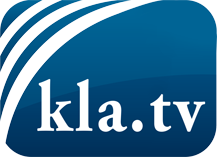 ce que les médias ne devraient pas dissimuler...peu entendu, du peuple pour le peuple...des informations régulières sur www.kla.tv/frÇa vaut la peine de rester avec nous! Vous pouvez vous abonner gratuitement à notre newsletter: www.kla.tv/abo-frAvis de sécurité:Les contre voix sont malheureusement de plus en plus censurées et réprimées. Tant que nous ne nous orientons pas en fonction des intérêts et des idéologies de la système presse, nous devons toujours nous attendre à ce que des prétextes soient recherchés pour bloquer ou supprimer Kla.TV.Alors mettez-vous dès aujourd’hui en réseau en dehors d’internet!
Cliquez ici: www.kla.tv/vernetzung&lang=frLicence:    Licence Creative Commons avec attribution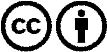 Il est permis de diffuser et d’utiliser notre matériel avec l’attribution! Toutefois, le matériel ne peut pas être utilisé hors contexte.
Cependant pour les institutions financées avec la redevance audio-visuelle, ceci n’est autorisé qu’avec notre accord. Des infractions peuvent entraîner des poursuites.